LISTE DES ELEVES LICENCIES A L’USSP                       Entête établissement      SECOND DEGRE                                      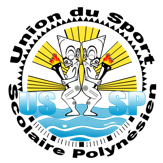 EVENEMENT : ……………………………………………………………………………………Nom : Prénom : Numéro de licence : LISTE DES ANIMATEURS D’AS ET DES ACCOMPAGNATEURS AVEC AGREMENT DU CHEF D’ETABLISSEMENT Nom : Prénom : Fonction : Licence : 